		AGÊNCIA DO TRABALHADOR DE CARAMBEÍ-PR.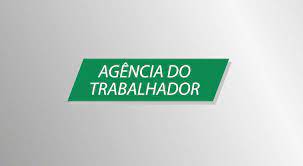                      VAGAS DISPONÍVEIS( SUJEITAS ALTERAÇÕES)		     Para candidatar-se comparecer Agência do Trabalhador Carambeí,trazer  os seguintes                 documentos RG/CPF/CTPS.V A G A S REQUISITOSOPERADOR DE CALDEIRACom experiência comprovada em carteiraVENDEDOR DE SERVIÇOSConhecimento com vendas, ser pró-ativo, ensino fundamental completo, conhecimento com aparelhos eletronicos,  irá realizar a abordagem dos usuários da via do Pedágio de Carambeí-Pr, tirando duvidas e realizando vendas.AUXILIAR DE LAVANDERIAExperiencia.AJUDANTES DE OBRASexperiênciaPEDREIROCom experiência – trazer currículoMONTADOR SOLDADORCom experiênciaTRABALHADOR DA AVICULTURA Não precisa de experiência.AUXILIAR DE LINHA DE PRODUÇÃONão precisa de experiênciaMOTORISTA DE ONIBUS URBANOCom 06 meses experiência em carteira, ter curso de transporte coletivo.trazer currículoAUXILIAR DE LAVANDERIA(VAGA JOVEM APRENDIZDe 18 á 22 anos, ter concluído ou cursando no período da noite o ensino médio.disponibilidade para fazer o curso em P.Grossa.AUXILIAR ADMINISTRATIVO(VAGA JOVEM APRENDIZ)De 18 á 22 anos, ter concluído ou cursando no período da noite o ensino médio.disponibilidade para fazer o curso em P.Grossa.MONTADOR DE ESTRUTURAS METALICASCom experiência comprovada em carteira. Trazer currículo.AUXILIAR MECÂNICO DE REFRIGERAÇÃOCom conhecimento em manutenção de serviços equipamentos de refrigeração.MECANICO DE MOTOR A DIESELCom experiência.VAGA PARA TRABALHAR E MORAR EM FAZENDA SÃO CARLOS NO MUNICÍPIO DE TIBAGI-PR.-AUXILIAR DE ESCRITÓRIO – COM EXPERIÊNCIA-OPERADOR DE SECADOR – COM EXPERIÊNCIA-TRATORISTA – COM EXPERIÊNCIA, TER CNH ‘C’INTERESSADOS LIGAR PARA NÚMERO (42) 99128-4897 FALAR COM DAVI